администрация ФЕДОРОВСКОГО ПЕРВОГО сельсовета Саракташского района Оренбургской области оРЕНБУРГСКОЙ ОБЛАСТИП Р О Т О К О Лпроведения публичных слушаний «15» марта  2022 годаМесто проведения: 	Оренбургская область, Саракташский район, село Федоровка Первая,  помещение  администрации Федоровского Первого сельсовета по адресу: с. Федоровка Первая, ул. Кирова, д. 1Время начала регистрации: 17 ч. 45 минВремя проведения:				18-01 ч.Количество присутствующих: 		15 человекПредседательствующий: 			Хлопушин Александр Александрович – глава муниципального образования Федоровский Первый сельсовет Секретарь собрания:  				Корольков Е.А., специалист 1 категории администрации сельсоветаПОВЕСТКА ДНЯ:1. О проекте решения Совета депутатов Федоровского Первого сельсовета «Об исполнении  бюджета муниципального образования Федоровский Первый сельсовет Саракташского района Оренбургской области за  2021 год».	Докладчик – Корольков Е.А., специалист 1 категории администрации сельсоветаСлушали: Вступительное слово председательствующего Глава муниципального образования Хлопушин А.А. проинформировал  о существе обсуждаемого вопроса, его значимости, порядке проведения слушаний.	Уважаемые участники Публичных слушаний!Сегодня на основании постановления администрации сельсовета от 01 марта 2022 года  № 11-п проводятся Публичные слушания. Они посвящены рассмотрению исполнения бюджета муниципального образования Федоровский Первый сельсовет за 2021 год.Работа по подготовке данного вопроса велась рабочей группой администрации сельсовета в плановом порядке. Итоги исполнения бюджета сельсовета за 2021 год размещены на официальном сайте администрации сельсовета, с проектом можно было ознакомиться также в здании администрации сельсовета.Предложений и замечаний от жителей по итогам исполнения бюджета за 2021 год не поступало.Слово для доклада предоставляется специалисту администрации сельсовета,  Королькову Евгению Александровичу.СЛУШАЛИ:Королькова Е.А., специалиста администрации МО Федоровский Первый сельсоветУважаемые участники Публичных слушаний!Сегодня  мы предлагаем вам к рассмотрению  итоги  исполнения бюджета 2021 года.   Бюджет муниципального образования МО Федоровский Первый сельсовет по состоянию на 01 января 2022 года составил по доходам 4954860,45 руб., при плане 5183050,00 руб., процент исполнения составил 95,60 %.	Администрация муниципального образования Федоровский Первый сельсовет проводила и проводит работу по собираемости налогов.   Начиная с октября 2021 года, отрабатывался список должников по уплате земельного и имущественного налогов. 	Со списком работали при помощи связи по телефону, приглашали в администрацию. Вся необходимая информация по начисленным налогам и порядке оплаты с инструкцией пошагового алгоритма действий, предоставленным налоговой инспекцией. 	В декабре отрабатывался список должников, повторно вручены уведомления с суммой задолженности и реквизитами на оплату. Из списка должников выбраны умершие граждане. Расходы местного бюджета ориентированы на социально-экономическое развитие территории сельсовета, по состоянию на 01.01.2022 года они составили 5286132,66 руб., при плане 5779597,78 руб., процент исполнения составил  91,46 %.Расходы по разделу 01 «Общегосударственные вопросы»По разделу 01 «Общегосударственные вопросы» отражаются расходы на функционирование органов местного самоуправления, а также финансирование других общегосударственных вопросов.Что составило:  2291157,15 руб. при плане 1971860,90 руб., процент исполнения составил  86,06 %.Расходы по разделу 02 «Национальная оборона» В разделе «Мобилизация и вневойсковая подготовка» запланированы расходы на выполнение полномочий по первичному воинскому учету     Что составило: 102 000,00 руб. при плане 102 000,00 руб., процент исполнения составил  100  %.Расходы по разделу 04 «Национальная экономика»Расходы муниципального бюджета по разделу «Дорожное хозяйство» включают в себя расходы на содержание и капитальный ремонт автодорог общего пользования и искусственных сооружений на них, что составило 376714,83 руб. при плане 349724,27 руб., процент исполнения составил  92,84  %. в т.ч. освещение дорог  226962,98 руб., услуги по проведению экспертизы сметной докумен-ии – 16659,71 руб.,ремонт уличного освещения – 49326,00 руб.,предоставление места на опорах ЛЭП – 4515,58 руб.услуги по кошению территории – 14800,00 руб.услуги трактора, автогрейдера  - 20800,00 руб.составление сметной документации – 16660,00 руб.Расходы по разделу 05 «Жилищно-коммунальное хозяйство»Расходы муниципального бюджета по разделу «Благоустройство» включают в себя расходы по благоустройству территории Федоровского Первого сельсовета, что составило: 915718,00 руб. при плане 838625,16 руб., процент исполнения составил 91,58 %. в т.ч. Выполнен комплекс работ по благоустройству населенных пунктов, в т.ч. Капитальный ремонт ограждения кладбища в д. Сияльтугай-660296,86 руб.Услуги по проведению экспертизы сметн.докум-ции «Устройство контейнерных площадок ТКО» -6528,30 руб.Контейнеры ТКО – 124000,00 руб.Выполнение проектно-сметной документации «Устройство контейнерных площадок ТКО на территории сел Федоровка Первая»-25000,00 руб.Постановка на государственный кадастровый учет земельных участков под ТКО и схемы размещения к ним – 22800,00 руб.Расходы по разделу 08 «Культура, кинематография»Расходы муниципального бюджета по разделу «Культура» включают в себя расходы на обеспечение мероприятий, направленных на развитие культуры на территории Федоровского Первого сельсовета, что составило 1992007,80 руб. при плане 1925484,05 руб., процент исполнения составил 96,66 % , в том числе: Расходы в сфере коммунальных услуг (поставка природного газа и электроэнергии, услуги за Интернет) 465295,60 руб.,ГОЛОСОВАЛИ:		за			- 15					против		- нет					воздержались	- нетПредседательствующий,глава Федоровского Первого сельсовета	         		      А.А. ХлопушинСекретарь, специалист 1 категории администрации сельсовета                 			   Е.А. Корольков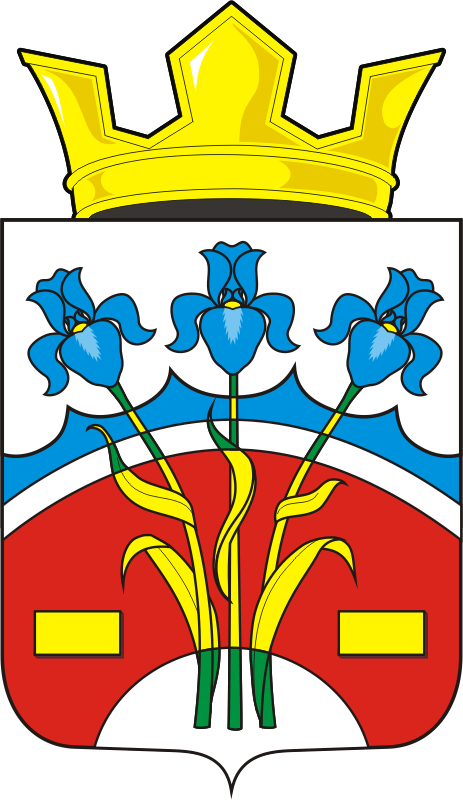 Наименование показателяУтвержденные бюджетные назначенияИсполнено% исполнения1456Доходы бюджета - всего5183050,004954860,45 95,60в том числе:НАЛОГОВЫЕ И НЕНАЛОГОВЫЕ ДОХОДЫ1475350,001247173,4484,53Налог на доходы физических лиц187000,00142671,3376,29НАЛОГИ НА ТОВАРЫ (РАБОТЫ, УСЛУГИ), РЕАЛИЗУЕМЫЕ НА ТЕРРИТОРИИ РОССИЙСКОЙ ФЕДЕРАЦИИ295000,00300606,00101,90Акцизы по подакцизным товарам (продукции), производимым на территории Российской Федерации295000,00300606,00101,90НАЛОГИ НА СОВОКУПНЫЙ ДОХОД1000,0021920,002192,00НАЛОГИ НА ИМУЩЕСТВО723000,00530686,8473,40Налог на имущество физических лиц ,взимаемый по ставкам ,применяемых к объектам налогообложения, расположенных в границах поселений12000,006427,9653,57Земельный налог с организаций, обладающих земельным участком, расположенным в границах сельских поселений (сумма платежа (перерасчеты, недоимка и задолженность по соответствующему платежу, в том числе по отмененному)053977,50Земельный налог с физических лиц, обладающих земельным участком, расположенным в границах сельских поселений (сумма платежа (перерасчеты, недоимка и задолженность по соответствующему платежу, в том числе по отмененному)711000,00465709,9765,50ГОСУДАРСТВЕННАЯ ПОШЛИНА02700,00ДОХОДЫ ОТ ИСПОЛЬЗОВАНИЯ ИМУЩЕСТВА, НАХОДЯЩЕГОСЯ В ГОСУДАРСТВЕННОЙ И МУНИЦИПАЛЬНОЙ СОБСТВЕННОСТИ78000,0072050,0092,37ШТРАФЫ, САНКЦИИ, ВОЗМЕЩЕНИЕ УЩЕРБА031694,25Инициативные платежи, зачисляемые в бюджеты сельских поселений191350,00144845,0075,70БЕЗВОЗМЕЗДНЫЕ ПОСТУПЛЕНИЯ370770,003707687,01100БЕЗВОЗМЕЗДНЫЕ ПОСТУПЛЕНИЯ ОТ ДРУГИХ БЮДЖЕТОВ БЮДЖЕТНОЙ СИСТЕМЫ РОССИЙСКОЙ ФЕДЕРАЦИИ370770,003707687,01100Дотации бюджетам сельских поселений на выравнивание бюджетной обеспеченности из бюджета субъекта Российской Федерации2916000,002916000,00100Дотации на выравнивание бюджетной обеспеченности из бюджетов муниципальных районов, городских округов с внутригородским делением123600,00123600,00100Прочие субсидии бюджетам сельских поселений421500,00421487,01100Субвенции бюджетам сельских поселений на осуществление первичного воинского учета на территориях, где отсутствуют военные комиссариаты102000,00102000,00100Прочие межбюджетные трансферты, передаваемые бюджетам сельских поселений144600,00144600,00100   РЕШИЛИ:1. Одобрить проект решения Совета депутатов Федоровского Первого сельсовета «Об исполнении  бюджета муниципального образования Федоровский Первый сельсовет Саракташского района Оренбургской области за 2021 год».2. Рекомендовать администрации Федоровского Первого сельсовета внести проект решения Совета депутатов района «Об исполнении  бюджета муниципального образования Федоровский Первый сельсовет Саракташского района Оренбургской области 2021 года»» на рассмотрение очередного заседания Совета депутатов сельсовета.